В МДОУ детский сад д. Стан функционируют 2 группы: - 1 -  младшая  разновозрастная группа;- 1 – старшая  разновозрастная группа.
Организация воспитательно-образовательного процесса в МДОУ направлена на формирование общей культуры, физических, интеллектуальных и личностных качеств, формирование предпосылок учебной деятельности, обеспечивающих социальную успешность, сохранение и укрепление здоровья детей дошкольного возраста.
Содержание учебного плана включает совокупность образовательных областей, которые обеспечивают разностороннее развитие детей с учетом их возрастных и индивидуальных особенностей: социально-коммуникативное развитие; познавательное развитие; речевое развитие; художественно - эстетическое развитие; физическое развитие.Инвариантная часть учебного плана МДОУ представлена Примерной основной общеобразовательной программой дошкольного образования «От рождения до школы»» под ред. Н.Е. Вераксы, Т.С. Комаровой, М. А. Васильевой, Москва: «Мозаика-Синтез», 2019г.
Максимально допустимый объем образовательной нагрузки в первой половине дня в младшей и средней группах не превышает 30 и 40 минут соответственно, а в старшей и подготовительной – 45 минут и 90 минут соответственно. С целью переключения детей на творческую активность, для снятия физического и умственного напряжения, повышения эмоционального тонуса организма в режим всех возрастных групп введено проведение ежедневных игровых пауз между организованной образовательной деятельностью длительностью не менее 10 минут. Проведение физминуток является обязательным при организации и проведении образовательной деятельности статического характера, содержание их определяется педагогом индивидуально. Домашние задания воспитанникам не задают.
Занятия по физическому развитию для детей в возрасте от 3 до 7 лет организуются 3 раз в неделю. Для детей 5-7 лет организуются занятия по физическому развитию на открытом воздухе (один раз в неделю).Обязательная часть реализуется через организованную образовательную деятельность, образовательную деятельность в ходе режимных моментов, самостоятельную деятельность.Формы работы с детьми, осуществляемые в ДОУ:
• организованная образовательная деятельность; 
• образовательная деятельность в ходе режимных моментов;
• самостоятельная деятельность детей;
• совместная (кружковая) деятельность;
• взаимодействие с семьями детей по реализации основной общеобразовательной программы дошкольного образования.Образовательная деятельность в ходе режимных моментовПервая группа раннего возрастаС детьми второго года жизни ООД осуществляется в первую и во вторую половину дня, общее количество игр-занятий – 10. В зависимости от вида проводятся по подгруппам по 4-6 человек.Продолжительность непрерывной образовательной деятельности составляет 9 мин, общее время непрерывной  образовательной деятельности для детей раннего возраста                                                                  Первая младшая группаДля детей третьего года жизни продолжительность организованной образовательной деятельности составляет не более 1,5 часов в неделю, ООД осуществляется в первую и во вторую половину дня, по подгруппам.Продолжительность организованной образовательной деятельности составляет 9 мин, общее количество ООД – 10. Допускается осуществлять образовательную деятельность на игровой площадке во время прогулки в теплое время года.Виды и периодичность ООД на неделючтение художественной литературы с обсуждением прочитанного продолжительностью 5-10минут, конструктивно-модельная деятельность 1 раз в неделю. Вторая младшая группаДля детей четвертого года жизни продолжительность организованной образовательной нагрузки составляет 2 часа 30 минут в неделю, продолжительность ООД – не более 15 минут, максимально допустимый объем образовательной нагрузки в первой половине дня не превышает 30 минут, общее количество занятий – 10.Виды и периодичность ООД на неделючтение художественной литературы с обсуждением прочитанного продолжительностью 10-15минут, конструктивно-модельная деятельность 1 раз в неделю. Средняя группаДля детей пятого года жизни продолжительность организованной образовательной нагрузки составляет 3 часа 20 минут в неделю, продолжительность ООД – не более 20 минут, максимально допустимый объем образовательной нагрузки в первой половине дня не превышает 40 минут, общее количество занятий – 10.Виды и периодичность ООД на неделючтение художественной литературы с обсуждением прочитанного продолжительностью 10-15минут, конструктивно-модельная деятельность 1 раз в неделю. Старшая группаДля детей шестого года жизни продолжительность организованной образовательной нагрузки составляет 5 часов  в неделю, продолжительность ООД – не более 25 минут, максимально допустимый объем образовательной нагрузки в первой половине дня не превышает 45 минут, общее количество занятий – 12.Виды и периодичность ООД на неделючтение художественной литературы с обсуждением прочитанного продолжительностью 15-20минут, конструктивно-модельная деятельность 1 раз в неделю.Подготовительная  группаДля детей седьмого года жизни продолжительность организованной образовательной нагрузки составляет 6 часов 30 минут в неделю, продолжительность ООД – не более 30 минут, максимально допустимый объем образовательной нагрузки в первой половине дня не превышает 50 минут, общее количество занятий – 13.Виды и периодичность ООД на неделючтение художественной литературы с обсуждением прочитанного продолжительностью 15-20минут, конструктивно-модельная деятельность 1 раз в неделюУчебный план непрерывной образовательной деятельности основнойобразовательной программы дошкольного образованияОбразовательнаяБазовый видГруппаГруппаМладшегоГруппадеятельностираннегораннегодошкольносреднего     Группаобластьвозраставозрастаго возрастадошкольностаршегоот 1 года от 2 до 3от 3-4 летго возрастадошкольно              долетот 4 до 5го возраста2 летлетот 5 до 6летОбразовательУтренняяежедневноежедневноежедневноежедневноежедневнонаягимнастикадеятельностьКомплексыежедневноежедневноежедневноежедневноежедневнов ходезакаливающихрежимныхпроцедурмоментовСитуативныеежедневноежедневноежедневноежедневноежедневнобеседы припроведениирежимныхмоментовЧтениеежедневноежедневноежедневноежедневноежедневнохудожественнойлитературыПрогулкаежедневноежедневноежедневноежедневноежедневноСоциализация,ежедневноежедневноежедневноежедневноежедневноразвитиеобщения,нравственноевоспитаниеСамообслуживаниеежедневноежедневноежедневноежедневноежедневносамостоятельность трудовоевоспитание.ФормированиеосновбезопасностиСамостоятельИграежедневноежедневноежедневноежедневноежедневнонаядеятельностьСамостоятельнаяежедневноежедневноежедневноежедневноежедневнодеятельностьдетей в центрах(уголках)развитиясоставляет  не более 1,5 часовсоставляет  не более 1,5 часовсоставляет  не более 1,5 часовсоставляет  не более 1,5 часовв неделю. Допускается осуществлять образовательную деятельностьв неделю. Допускается осуществлять образовательную деятельностьв неделю. Допускается осуществлять образовательную деятельностьв неделю. Допускается осуществлять образовательную деятельностьв неделю. Допускается осуществлять образовательную деятельностьв неделю. Допускается осуществлять образовательную деятельностьна игровой площадке во время прогулки в теплое время года.на игровой площадке во время прогулки в теплое время года.на игровой площадке во время прогулки в теплое время года.на игровой площадке во время прогулки в теплое время года.на игровой площадке во время прогулки в теплое время года.на игровой площадке во время прогулки в теплое время года.на игровой площадке во время прогулки в теплое время года.Виды и периодичность основных игр-занятий на неделюВиды и периодичность основных игр-занятий на неделюВиды и периодичность основных игр-занятий на неделюВиды и периодичность основных игр-занятий на неделюВиды и периодичность основных игр-занятий на неделюВиды и периодичность основных игр-занятий на неделюОбразовательнаяБазовыйвидПериодичностьПериодичностьПродолжительностьПродолжительностьПродолжительностьобластьдеятельностидеятельностиобластьдеятельностидеятельности1занятия1занятиявсегоФизическоеразвитие движенийразвитие движений2 раза в неделю2 раза в неделю9 минут9 минут18 минутразвитиефизическая культурафизическая культуранетнетна воздухеПознавательноеПознавательноеознакомление сознакомление снетнетразвитиеразвитиеокружающим миромокружающим миромрасширениерасширение3раза в неделю9 минут27 минуториентировки вориентировки вокружающем иокружающем иразвитие речи*развитие речи*Со  строительнымСо  строительным1раз в неделю9 минут9 минутматериалом*материалом*с дидактическимс дидактическим2раз в неделю9 минут18 минутматериалом*материалом*РечевоеРечевоеРазвитие речиРазвитие речинетнетразвитиеразвитиеХудожественно-Художественно-рисованиерисованиенетнетэстетическоеэстетическоеаппликацияаппликациянетнетразвитиеразвитиелепкалепканетнетмузыкамузыка2 раза в неделю2 раза в неделю    18 минИтогоИтого10 занятий в неделю1час 30 минут1час 30 минутОбразовательнаяБазовыйвидПериодичностьПериодичностьПродолжительностьПродолжительностьПродолжительностьобластьдеятельностиобластьдеятельности1занятиявсегоФизическоефизическаякультура3раза в неделю10 минут20 минутразвитиев помещениифизическаякультура-на воздухеПознавательноеознакомлениес1раз в неделю10 минут10 минутразвитиеокружающим миромокружающим миромРечевоеразвитие речи2раза в неделю10 минут20 минутразвитиеХудожественно-рисование1раз в неделю10 минут10 минутэстетическоелепка1раз в неделю10 минут10 минутразвитиемузыка2раза в неделю10 минут20 минутИтого10 занятий в неделю10 занятий в неделю1час 40 минут1час 40 минутЕжедневно во второй половине дня для детейЕжедневно во второй половине дня для детейЕжедневно во второй половине дня для детейЕжедневно во второй половине дня для детейЕжедневно во второй половине дня для детей2 -3 лет для эффективного решения программных2 -3 лет для эффективного решения программных2 -3 лет для эффективного решения программных2 -3 лет для эффективного решения программныхзадач планируется:задач планируется:ОбразовательнаяБазовыйвидПериодичностьПродолжительностьПродолжительностьобластьдеятельностиобластьдеятельности1занятиявсегоФизическоефизическаякультура3 раза в неделю15минут30 минутразвитиефизическая  культурафизическая  культура-на прогулкеПознавательноеознакомлениес1раз в неделю15 минут15 минутразвитиеокружающим миромформирование1раз в неделю15 минут15 минутэлементарныхматематическихпредставленийРечевоеразвитие речи1раз в неделю15 минут15 минутразвитиеХудожественно-рисование1раз в неделю15 минут15 минутэстетическоелепка1раз в 2 недели15 минут15 минутразвитиеаппликация1раз в 2 недели15 минутмузыка2раза в неделю15 минут30 минутИтого10 занятий в неделю10 занятий в неделю2часа 30 минут2часа 30 минутЕжедневно во второй половине дня для детейЕжедневно во второй половине дня для детейЕжедневно во второй половине дня для детейЕжедневно во второй половине дня для детейЕжедневно во второй половине дня для детей3 -4 лет для эффективного решения программных3 -4 лет для эффективного решения программных3 -4 лет для эффективного решения программных3 -4 лет для эффективного решения программныхзадач планируется:задач планируется:ОбразовательнаяБазовыйвидПериодичностьПериодичностьПродолжительностьПродолжительностьПродолжительностьобластьдеятельностиобластьдеятельности1занятиявсегоФизическоефизическаякультуракультура3раза в неделю20 минут40минутразвитиена воздухефизическаякультуракультура-на прогулкеПознавательноеознакомлениеознакомлениес1раз в неделю20 минут20 минутразвитиеокружающим миромокружающим миромокружающим миромформированиеформирование1раз в неделю20 минут20 минутэлементарныхэлементарныхматематическихматематическихпредставленийпредставленийРечевоеразвитие речиразвитие речи1раз в неделю20 минут20 минутразвитиеХудожественно-рисование1раз в неделю20 минут20 минутэстетическоелепка1раз в 2 недели20 минут20 минутразвитиеаппликация1раз в 2 недели20 минутмузыка2раза в неделю20 минут40 минутИтого10 занятий в неделю10 занятий в неделю3 часа 20 минут3 часа 20 минутЕжедневно во второй половине дня для детейЕжедневно во второй половине дня для детейЕжедневно во второй половине дня для детейЕжедневно во второй половине дня для детейЕжедневно во второй половине дня для детейЕжедневно во второй половине дня для детей4 -5 лет для эффективного решения программных4 -5 лет для эффективного решения программных4 -5 лет для эффективного решения программных4 -5 лет для эффективного решения программныхзадач планируется:задач планируется:ОбразовательнаяБазовыйвидПериодичностьПериодичностьПродолжительностьПродолжительностьПродолжительностьобластьдеятельностиобластьдеятельности1занятиявсегоФизическоефизическаякультуракультура2раза в неделю25 минут50 минутразвитиев помещениифизическаякультуракультура1раз в неделю25 минут25 минутна воздухеПознавательноеознакомлениеознакомлениес1раза в неделю25 минут50 минутразвитиеокружающим миромокружающим миромокружающим миромформированиеформирование1раз в неделю25 минут25 минутэлементарныхэлементарныхматематическихматематическихпредставленийпредставленийРечевоеразвитие речиразвитие речи2раза в неделю2 5минут50 минутразвитиеХудожественно-рисование2раза в неделю25 минут50 минутэстетическоелепка1раз в 2 недели25 минут25 минутразвитиеаппликация1раз в 2 недели25 минутмузыка2раза в неделю25 минут50 минутИтого12 занятий в неделю12 занятий в неделю5 часов 5 часов Ежедневно во второй половине дня для детейЕжедневно во второй половине дня для детейЕжедневно во второй половине дня для детейЕжедневно во второй половине дня для детейЕжедневно во второй половине дня для детейЕжедневно во второй половине дня для детей5 -6 лет для эффективного решения программных5 -6 лет для эффективного решения программных5 -6 лет для эффективного решения программных5 -6 лет для эффективного решения программныхзадач планируется:задач планируется:ОбразовательнаяБазовыйвидПериодичностьПериодичностьПродолжительностьПродолжительностьПродолжительностьобластьдеятельностиобластьдеятельности1занятиявсегоФизическоефизическаякультуракультура2раза в неделю25 минут50 минутразвитиев помещениифизическаякультуракультура1раз в неделю25 минут25 минутна воздухеПознавательноеознакомлениеознакомлениес1раз в неделю25 минут50 минутразвитиеокружающим миромокружающим миромокружающим миромформированиеформирование2раза в неделю25 минут50 минутэлементарныхэлементарныхматематическихматематическихпредставленийпредставленийРечевоеразвитие речиразвитие речи2раза в неделю25минут50 минутразвитиеХудожественно-рисование2раза в неделю25 минут50 минутэстетическоелепка1раз в 2 недели25 минут25 минутразвитиеаппликация1раз в 2 недели25 минутмузыка2раза в неделю25 минут50 минутИтого13 занятий в неделю13 занятий в неделю5,25 часов 5,25 часов Ежедневно во второй половине дня для детейЕжедневно во второй половине дня для детейЕжедневно во второй половине дня для детейЕжедневно во второй половине дня для детейЕжедневно во второй половине дня для детейЕжедневно во второй половине дня для детей5 -6 лет для эффективного решения программных5 -6 лет для эффективного решения программных5 -6 лет для эффективного решения программных5 -6 лет для эффективного решения программныхзадач планируется:задач планируется:Возрастная группаКоличество учебной нагрузки - НОД по программеКоличество учебной нагрузки - НОД по программеКоличество учебной нагрузки - НОД по программеКоличество учебной нагрузки - НОД по программеКоличество учебной нагрузки - НОД по программеКоличество учебной нагрузки - НОД по программеКоличество учебной нагрузки - НОД по программеКоличество учебной нагрузки - НОД по программеКоличество учебной нагрузки - НОД по программев неделюв неделюв месяцв месяцв месяцв годв годзанятийчасовзанятийзанятийчасовзанятийзанятийчасовГруппа раннего возраста 101 час404036036060 ч(с 1,6 до 2 лет) занятий40 мин.занятийзанятий6 ч. 40 минзанятий00 мин.Первая младшая группа 101 час40406 часов36036060 часов(с 2 до 3 лет) занятий40 мин.занятийзанятий40 мин.занятий00 мин.Вторая младшая группа 102 часа404010 часов36036090 часов(с 3 до 4 лет) занятий30 мин.занятийзанятийзанятий00 мин.Средняя группа 103 часа404013 часов360360120 часов(4 до 5 лет)занятий20 мин.занятийзанятий20 минзанятий00 мин.Старшая группа  125 часов444418.20 часа432432165 часов(5 до 6 лет)занятийзанятиязанятиязанятия00 мин.Подготовительная  группа  135 часов484820 часов468468183 часов(6 до 7 лет)занятий25 минзанятийзанятийзанятия00 мин.Продолжительность непрерывной образовательной деятельностиПродолжительность непрерывной образовательной деятельностиПродолжительность непрерывной образовательной деятельностиПродолжительность непрерывной образовательной деятельностиПродолжительность непрерывной образовательной деятельностиПродолжительность непрерывной образовательной деятельностиПродолжительность непрерывной образовательной деятельностиПродолжительность непрерывной образовательной деятельностиПродолжительность непрерывной образовательной деятельностиВозрастная группаВозрастная группаПродолжительность НОДПродолжительность НОДПродолжительность НОДПродолжительность НОДПродолжительность НОД(1 занятие)(1 занятие)(1 занятие)Группа раннего возраста (с 1,6 до 2 лет)Группа раннего возраста (с 1,6 до 2 лет)Не более 10 минутНе более 10 минутНе более 10 минутПервая младшая группа  (с 2 до 3 лет)Первая младшая группа  (с 2 до 3 лет)Не более 10 минутНе более 10 минутНе более 10 минутВторая младшая группа  (с 3 до 4 лет)Вторая младшая группа  (с 3 до 4 лет)Не более 15 минутНе более 15 минутНе более 15 минутСредняя группа              (4 до 5 лет)Не более 20 минутНе более 20 минутНе более 20 минутСтаршая группа            (5 до 6 лет)Не более 25 минутНе более 25 минутНе более 25 минутПодготовительная группа (6-7 лет)Не более 30 минутНе более 30 минутНе более 30 минутМаксимально допустимый объем образовательной нагрузкиМаксимально допустимый объем образовательной нагрузкиМаксимально допустимый объем образовательной нагрузкиМаксимально допустимый объем образовательной нагрузкиМаксимально допустимый объем образовательной нагрузкиМаксимально допустимый объем образовательной нагрузкиМаксимально допустимый объем образовательной нагрузкиМаксимально допустимый объем образовательной нагрузкиМаксимально допустимый объем образовательной нагрузкиВозрастная группаВозрастная группаIIIполовина дняполовина дняполовина дняполовина дняполовина дняГруппа раннего возраста (с 1,6 до 2 лет)Группа раннего возраста (с 1,6 до 2 лет)Не превышаетНе превышаетНе превышаетНе превышаетНе превышает10 минут10 минут10 минут10 минутПервая младшая группа (с 2 до 3 лет)Первая младшая группа (с 2 до 3 лет)Не превышаетНе превышаетНе превышаетНе превышаетНе превышает10 минут10 минут10 минут10 минутВторая младшая группа (с 3 до 4 лет)Вторая младшая группа (с 3 до 4 лет)Не превышаетНе превышаетНе превышаетнетнет30 минут30 минутСредняя группа             (4 до 5 лет)Не превышает 40Не превышает 40Не превышает 40нетнетминутминут   Старшая группа (5-6 лет)Не превышает50 минпревышает50 миннетПодготовительная  группа             (6 до 7 лет)Не превышает 50Не превышает 50Не превышает 50Не превышает 25Не превышает 25минутминутминутминут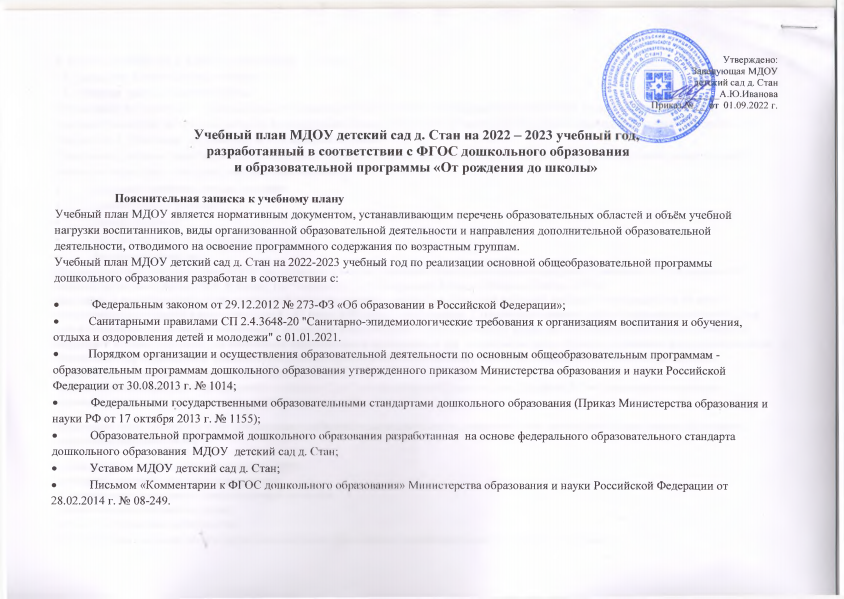 